Publicado en Valencia  el 22/05/2023 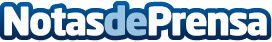 TIPSA continúa con su plan de desarrollo en infraestructuras inaugurando un nuevo HUB para LEVANTE en Cheste El nuevo HUB, ubicado en Cheste con una parcela de más de 15.000 m2, tiene capacidad de procesamiento de hasta 3000 bultos hora. Por su ubicación estratégica atenderá a su Red de agencias de la "gran área" del Levante peninsular. Ubicada en el nodo de comunicaciones por carretera que enlazará las provincias de la Comunidad Valenciana, Murcia y Cartagena con Madrid, Aragón, Cataluña y AndalucíaDatos de contacto:Kathleen Chamberlain Díaz916699191Nota de prensa publicada en: https://www.notasdeprensa.es/tipsa-continua-con-su-plan-de-desarrollo-en Categorias: Nacional Valencia Logística Movilidad y Transporte Actualidad Empresarial http://www.notasdeprensa.es